МКОУ «Средняя общеобразовательная школа п.Ола»Районный конкурс методических разработок «Созвездие идей»Конспект урока алгебрыдля учащихся 7 класса«Квадрат суммы и квадрат разности»Емельяненко Ольга Николаевна,учитель математикип. Ола2019Тема: Квадрат суммы и квадрат разностиКласс: 7 АУМК: Макарычев Ю.Н.  Алгебра. 7 класс.   Издательство «Просвещение», 2015.Тип урока: овладение новыми знаниями.Цель урока: «Открыть» формулы квадрата суммы и квадрата разности».Задачи:         Обучающая: вывести формулы ; сформировать ЗУН по первичному                                 закреплению использования формул при решении заданий.                           Развивающая: способствовать выработке у учащихся умения сравнивать, формулировать выводы; развивать память, мышление, внимание, наблюдательность, сообразительность.Воспитывающая: формировать навыки самоконтроля и самооценки.Способствовать формированию компетенций: учебно-познавательной и  рефлексивной.Оборудование, демонстрационный материал:           1) мультимедийный проектор; 2) электронное приложение – мультимедийная презентация;  3) раздаточный материал.   Структура урока:Организационный этап.Подготовка учащихся к активному сознательному усвоению знаний.Изучение нового материала.Физкультминутка.Закрепление. Подведение итогов. Рефлексия.Домашнее задание. Инструктаж.Ход урока1 этап. Самоопределение к учебной деятельностиЦели этапа: Приветствие учащихся; проверка их готовности к уроку.включить учащихся в учебную деятельность ( сообщить  тему  урока) (Слайд 2):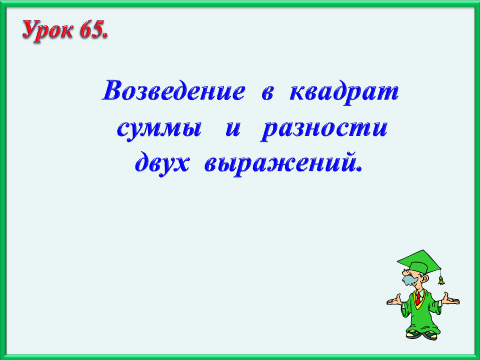  определить содержательные рамки урока: научимся  возводить в квадрат  сумму  и  разность  двух  выражений (Слайд 3):.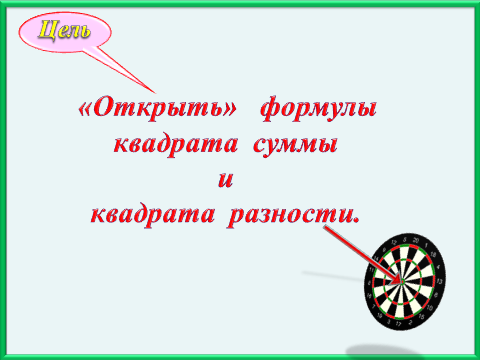 2 этап.  Актуализация знаний и фиксация затруднения в деятельностиЦель этапа:1) актуализировать учебное содержание, необходимое и достаточное для восприятия нового материала: возводить в квадрат сумму и разность двух выражений;2) актуализировать мыслительные операции, необходимые и достаточные для  восприятия нового материала:  возводить в квадрат  сумму  и  разность  двух  выражений; 3) зафиксировать индивидуальное затруднение в деятельности, демонстрирующее на личностно значимом уровне недостаточность имеющихся знаний;4) организовать целенаправленную работу учащихся, включить их в деловой ритм. Обосновать важность изучения темы «Квадрат суммы и квадрат разности».Учитель: “Математику называют “царицей наук”, ей больше, чем какой– либо другой науке, свойственны красота, изящность и точность.  Вопрос: Какую тему мы изучали на последних уроках?  (Работали с многочленами). Сегодня мы продолжаем изучать тему “Умножение многочленов”. Ребята! Любите ли вы, например, длинные, долгие, громоздкие алгебраические преобразования? Нет на земле человека, который не хотел бы сократить время и уменьшить усилия, необходимые для выполнения нужной, но не всегда увлекательной работы. Есть народная мудрость по этому поводу - «Умный в гору не пойдет, умный гору  обойдет» (Слайд 4 ):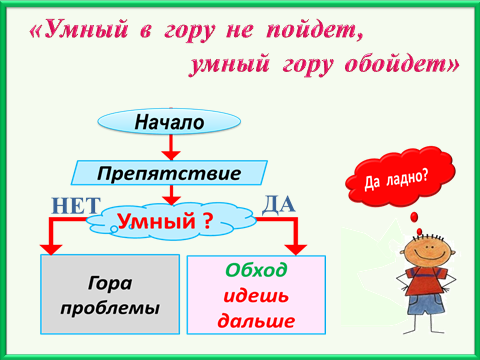  Сегодня на уроке мы научимся экономить время и силы, освоив технику алгебраических преобразований, которой раньше не пользовались. Ещё в глубокой древности было замечено, что в некоторых случаях предпочтительнее не умножать каждый раз один многочлен на другой, а пользоваться уже готовым результатом. Сегодня мы рассмотрим два таких случая и познакомимся с двумя очень важными формулами сокращенного умножения.  Вы уже умеете умножать многочлен на многочлен. Попробуйте сформулировать тему нашего сегодняшнего урока”. Ученики: тема урока “Формулы сокращенного умножения”.  Учитель: “Давайте поставим перед собой цели урока”Ученики: “Узнаем формулы сокращённого умножения, научимся их записывать,   читать, проговаривать и пользоваться ими. Учитель: “Правильно, на сегодняшнем уроке мы научимся:- умножать некоторые многочлены быстрее и короче, чем мы уже умеем делать;- продолжим работу над правильной математической речью;- культурой общения друг с другом.  Для достижения цели урока мы выполним устную работу.   «Вопрос-ответ» (Учащиеся формулируют определения, правила) (Слайд 5):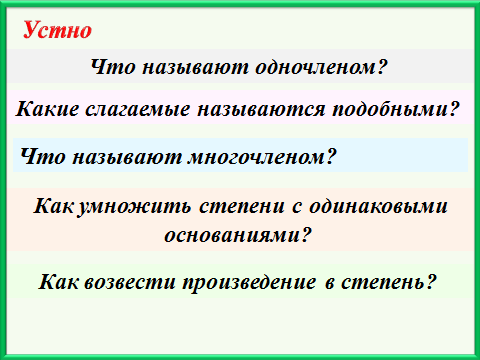  Вопрос: Что называют одночленом?Ответ: Произведение чисел, переменных и их степеней.Вопрос: Какие слагаемые называются подобными?Ответ: Слагаемые с одинаковой буквенной частью.Вопрос: Что называют многочленом?Ответ: Сумму одночленов.Вопрос: Как умножить степени с одинаковыми основаниями?Ответ: Основание оставить тем же, а показатели степеней сложить.Вопрос: Как возвести произведение в степень?Ответ: Возвести в данную степень каждый множитель.Прочитайте выражение: (а + b)²;   (а – b)²;    а² - b²;    а² + b²;    2аb;   2mn. (Слайд 6):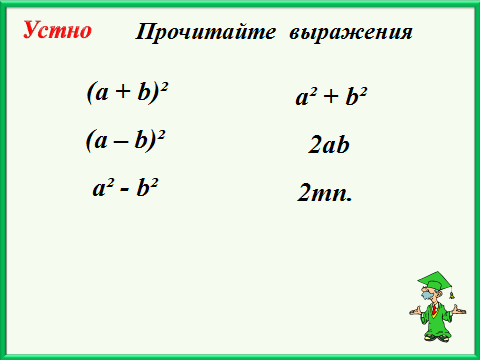 Найдите квадрат выражений: (Слайд 7):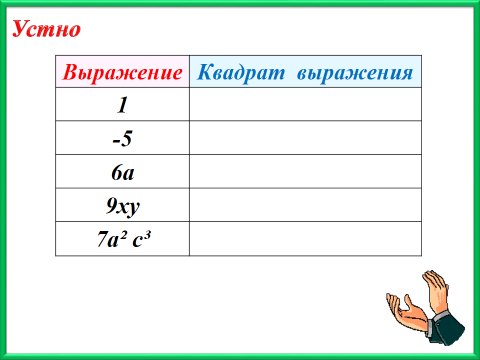 Определить лишний элемент в строке (Слайд 8): 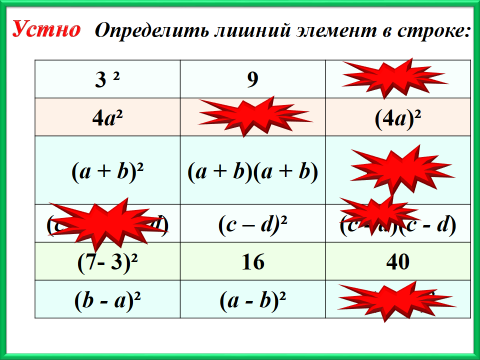  Найдите произведение двух выражений (удвоенное произведение). (Слайд 9):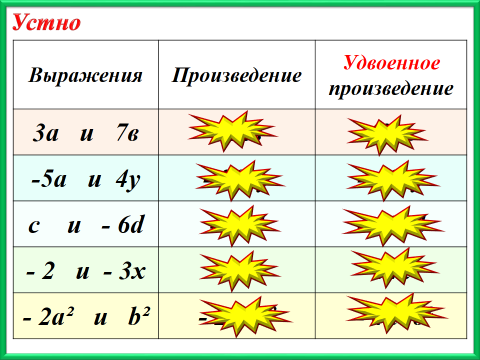 Учитель: Вспомните правило умножения многочлена на многочлен.                     Работаем на индивидуальных листах.Задание 1.  Найдите произведение  (Слайд 10 ):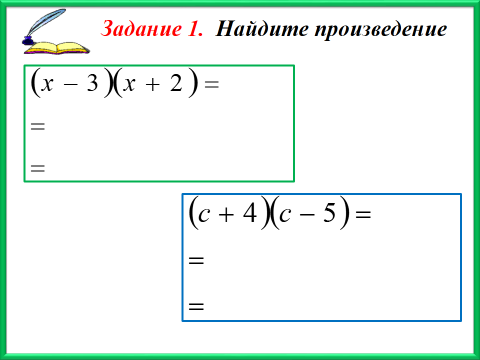 Трое  учащихся  работают  на  доске  с  аналогичными  примерами.3   этап. Изучение нового материала.Цель: подготовить учащихся к усвоению новых знаний. Показать переход от геометрической интерпретации равенства к алгебраической. Учитель: Возведите в квадрат (Соревнование ученик и ученик из 8 класса)  (5 – в)² ;           ( 4х – 1)² .Учитель: Ребята, какие у вас ощущения? Какой вопрос вы бы хотели задать?(Слайд 11): Фронтальное обсуждение результатов. (Слайд 12) 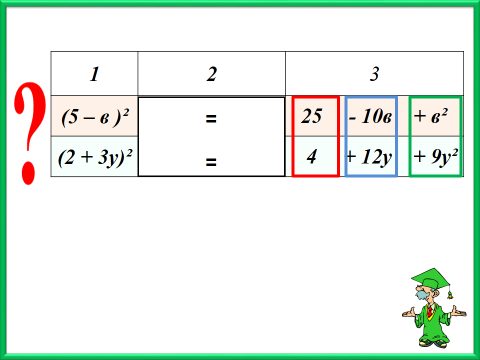 Учитель: - Что общего в условиях?- В ответах? - Можно ли исходное выражение записать короче? Класс переходит к обсуждению получившихся результатов (1 минута). Учитель:  - Что общего в полученных результатах? (результатом является трехчлен)- Что представляет первый, второй и третий члены трехчлена? (первый – квадрат первого слагаемого, второй – удвоенное произведение первого и второго слагаемых, третий – квадрат второго слагаемого).Учитель: Итак, цель урока - «Открыть» формулы квадрата суммы и квадрата разности Учитель организовывает работу по выведению:1)   формул квадрата суммы   двух выражений, путем перехода от геометрической интерпретации равенства к его алгебраической записи. (Слайд 13)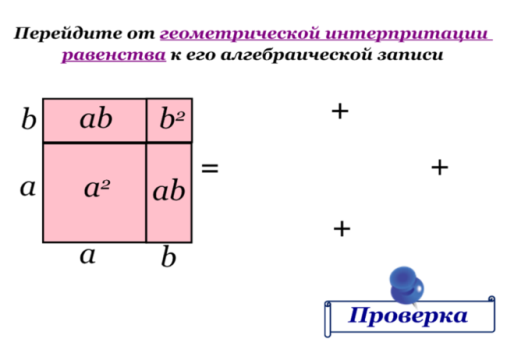 2) формулы квадрата разности двух выражений, докажем аналитическим       Способом (ученик работает на доске, остальные в тетради).(a - b) ² = (a - b)(a - b) =  a ² - ab - ab + b ²  = a ² - 2ab + b ²Эти формулы имеют общее название:ФОРМУЛЫ СОКРАЩЕННОГО УМНОЖЕНИЯ. (Слайд 14)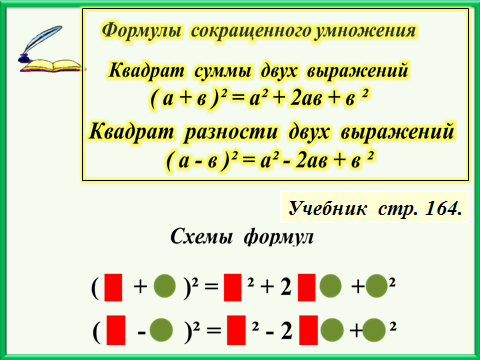 4 этап.   Физкультминутка. (Слайд 15)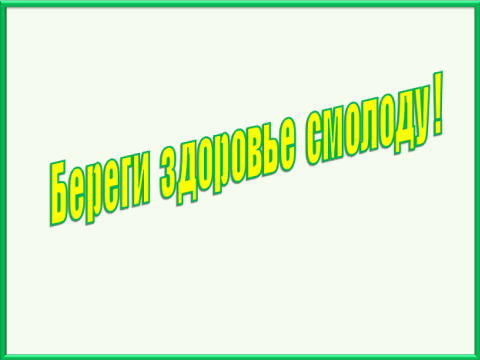 Цель: создать здоровьесберегающие моменты на уроке. Учитель. Предлагает упражнения для глаз и для улучшения мозгового кровообращения.Быстро поморгать, закрыть глаза и посидеть спокойно, медленно считая до 5. Повторить 4- 5 раз.В среднем темпе проделать 3- 4 круговых движения глазами в правую сторону, столько же в левую сторону. Расслабив глазные мышцы, посмотреть вдаль на счет 1- 6. Повторить 1-2 раза.И.п. – сидя на стуле.     1- 2 – отвести голову назад и плавно наклонить назад;     3- 4 – голову наклонить вперед, плечи не поднимать.     Повторить 4- 6 раз. Темп медленный.5 этап. Самостоятельная работа с самопроверкой по эталонуЦель этапа: проверить своё умение применять новое учебное содержание в типовых условиях на основе сопоставления своего решения с эталоном для самопроверки.Организация учебного процесса на этапе 5:-   Класс самостоятельно выполняет задание с последующей проверкой: Задание 2.    Заполни пропуски (поставь знак   «+»   или   «-»):    (Слайд 16) 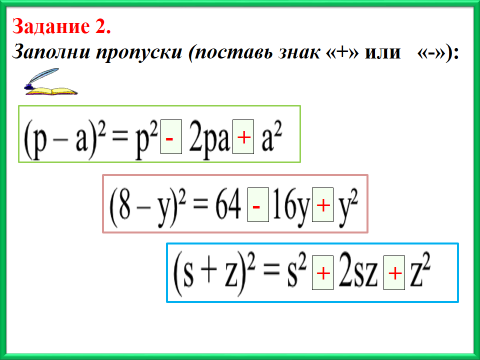 Задание 3.    Заполни пропуски и продолжи решение: (слайд 17)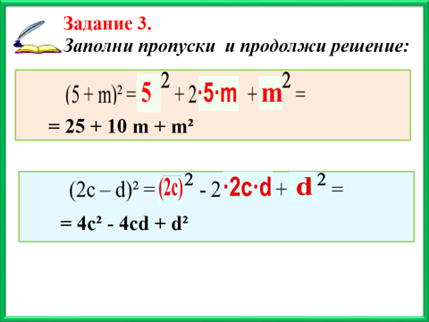 Задания 4.       Работают учащиеся на доске с полным проговариванием правил.                              Продолжите записи так, чтобы они стали равенствами (Слайд 18) Задания 5.           Тест.   Раскройте скобки (Слайд 19)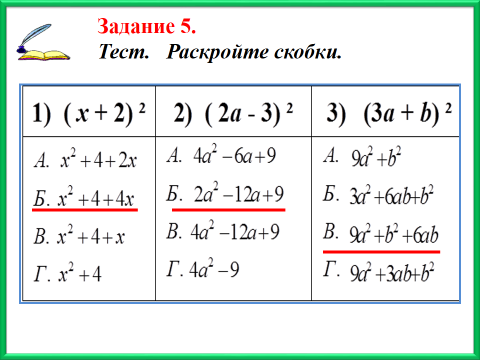 Задания 6 .       Шаг вперёд.  (Слайд 20)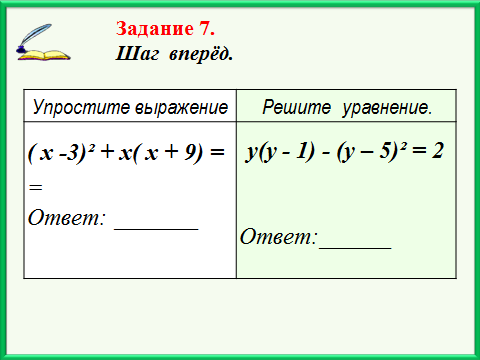 Резерв.   Задания 7.  Подумайте, как можно использовать новые формулы для  быстрых  вычислений  квадратов  некоторых  чисел?       (Слайд 21)Например.  21² ,  41²  и  т.д.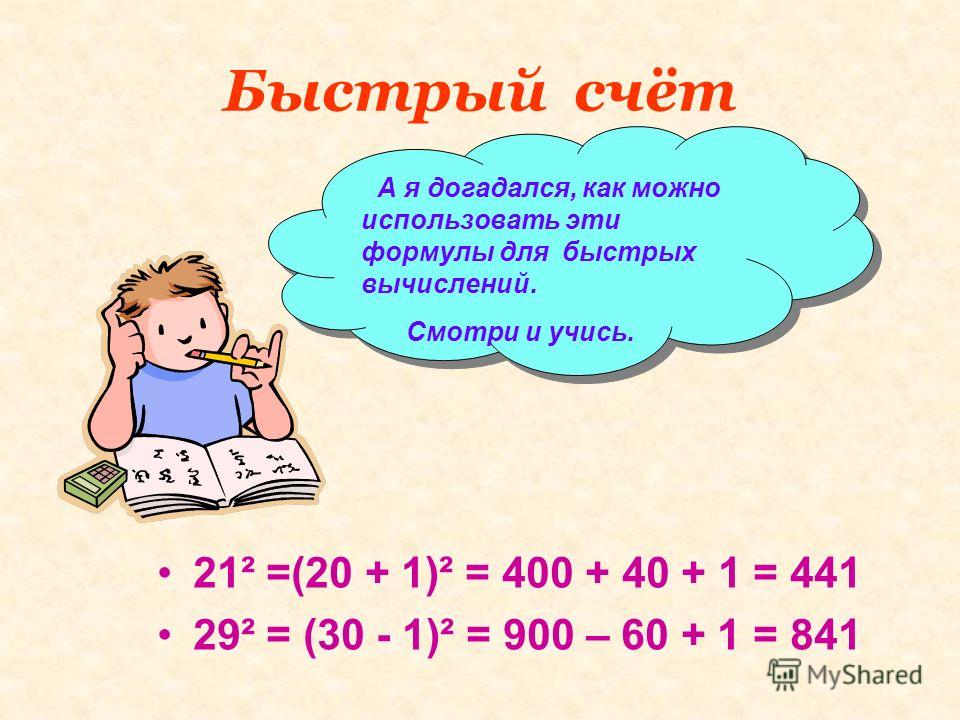 6   этап.  Итог урока.  Рефлексия.Цель:   1) зафиксировать новое содержание, изученное на уроке;2) оценить собственную деятельность на уроке;3) поблагодарить одноклассников, которые помогли получить результат урока;4) зафиксировать неразрешённые затруднения как направления будущей    учебной деятельности;Учитель осуществляет  самоанализ, дает качественную и количественную оценку урока. Учащиеся проводят  самооценку реальных результатов усвоения темы.Рефлексия. ( Слайд 22)–  Что нового вы узнали на уроке?–  В  чём  преимущества  формул  сокращенного  вмножения? -  У  кого  есть  вопросы? -  Какие этапы урока понравились? –  Мы достигли  поставленной  цели?–  Как вы оцените свою работу на уроке?-  Поставьте  себе отметку(будьте  самокритичны по отношению к самому себе). 6. Домашнее задание.   Инструктаж.Цель: сообщить учащимся домашнее задание.. Учитель проводит инструктаж по выполнению домашнего задания.Используемая литература:Э.Г.Гельфман и др. МПИ-проект. Тождества сокращенного умножения. Учебное пособие по алгебре  для 7 класса.- Томск: Изд-во Том.ун-та, 1994.2.   И.Б.Ремчукова. «Игровые технологии на уроках. Математика. 5-8 классы.», -Волгоград : Учитель, 2006.-99с.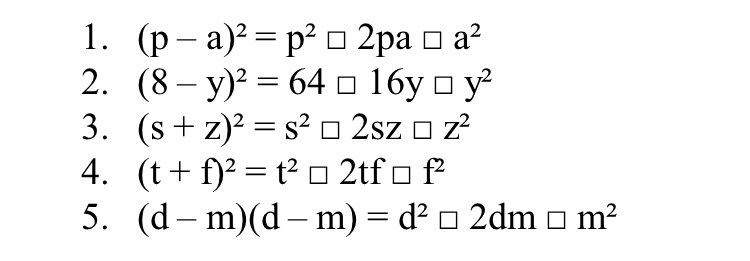 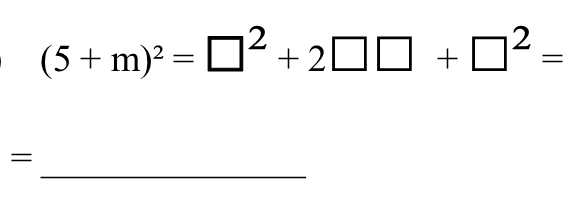 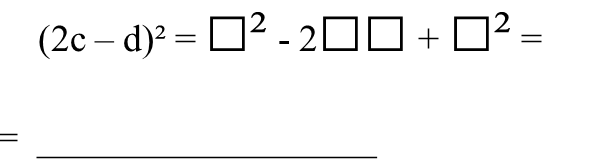 1)  ( х + у) ²  =                 2)   ( 2с - 3𝑑) ² =               3)   ( а – 7) ² =               ===